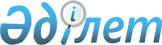 Солтүстік Қазақстан облысы бойынша 2021 жылға арналған жер үсті көздеріндегі су ресурстарын пайдаланғаны үшін төлемақы мөлшерлемелері туралыСолтүстік Қазақстан облыстық мәслихатының 2021 жылғы 17 наурыздағы № 3/3 шешімі. Солтүстік Қазақстан облысының Әділет департаментінде 2021 жылғы 31 наурызда № 7197 болып тіркелді
      Қазақстан Республикасының 2003 жылғы 9 шілдедегі Су кодексінің 38-бабы 5) тармақшасына, Қазақстан Республикасының 2017 жылғы 25 желтоқсандағы "Салық және бюджетке төленетін басқа да міндетті төлемдер туралы (Салық кодексі)" кодексінің 569-бабына сәйкес, Қазақстан Республикасы Ауыл шаруашылығы министрінің міндетін атқарушының 2009 жылғы 14 сәуірдегі № 223 "Жер үсті көздерінің су ресурстарын пайдаланғаны үшін төлемақыны есептеу әдістемесін бекіту туралы" бұйрығымен бекітілген жер үсті көздерінің су ресурстарын пайдаланғаны үшін төлемақыны есептеу әдістемесі (Нормативтік құқықтық актілерді мемлекеттік тіркеу тізілімінде № 5675 болып тіркелген) негізінде Солтүстік Қазақстан облыстық мәслихаты ШЕШІМ ҚАБЫЛДАДЫ:
      1. Солтүстік Қазақстан облысы бойынша 2021 жылға арналған жер үсті көздеріндегі су ресурстарын пайдаланғаны үшін төлемақы мөлшерлемелері осы шешімнің қосымшасына сәйкес бекітілсін.
      2. Осы шешім оның алғашқы ресми жарияланған күнінен кейін күнтізбелік он күн өткен соң қолданысқа енгізіледі. Солтүстік Қазақстан облысының жерүсті көздеріндегі су ресурстарын пайдаланғаны үшін 2021 жылға арналған төлемақы мөлшерлемелері
					© 2012. Қазақстан Республикасы Әділет министрлігінің «Қазақстан Республикасының Заңнама және құқықтық ақпарат институты» ШЖҚ РМК
				
      Солтүстік Қазақстан облыстық мәслихат
сессиясының төрағасы

Б. Жалгасбаев

      Солтүстік Қазақстан облыстық мәслихатының
хатшысы

В. Бубенко
Солтүстік Қазақстаноблыстық мәслихаты2021 жылғы 17 наурыздағы№ 3/3 шешімінеқосымша
Р/с №
Өзен бассейндері
Арнайы су пайдалану түрі
Өлшем бірлігі
Төлемақы мөлшерлемелері, теңге
1
Есіл өзенінің бассейні
Тұрмыстық-пайдалану және коммуналдық қызметтер
теңге/1000 текше метр
142,01
2
Есіл өзенінің бассейні
Өнеркәсіп, жылу энергетикасын қоса алғанда
теңге/1000 текше метр
393,45
3
Есіл өзенінің бассейні
Ауыл шаруашылығы
теңге/1000 текше метр
111,75
4
Есіл өзенінің бассейні
Су көздерінен су тартуды жүзеге асыратын тоған шаруашылықтары
теңге/1000 текше метр
111,75
5
Есіл өзенінің бассейні
Гидроэнергетика
теңге/1000 киловатт/сағат
39,58
6
Есіл өзенінің бассейні
Су көлігі
тенге/1000 көліктік километр
11,64